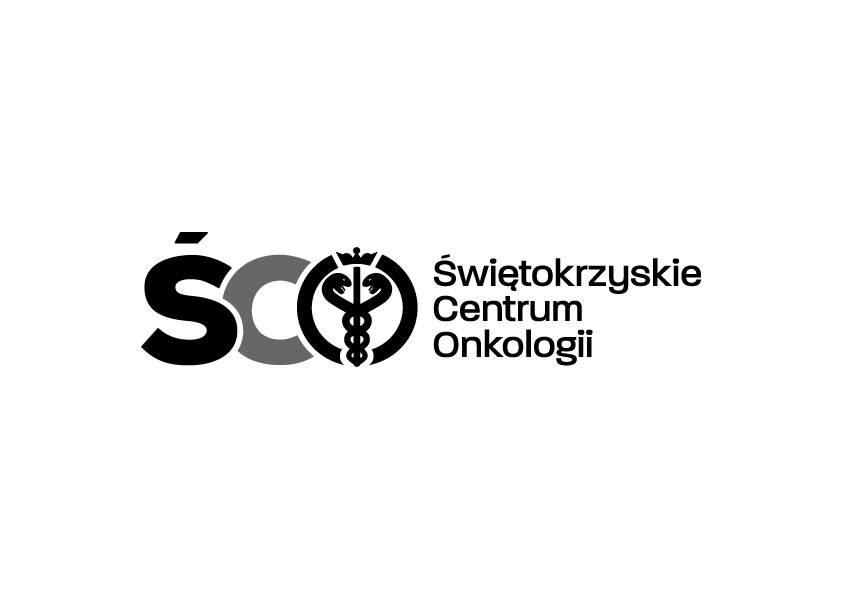 Adres: ul. Artwińskiego , 25-734 Kielce  Sekcja Zamówień Publicznychtel.: (0-41) 36-74-474   fax.: (0-41) 36-74071/481strona www: http://www.onkol.kielce.pl/ Email:zampubl@onkol.kielce.plAZP 241-152/2017                                                                          Kielce dn.  05.01.2018r.						WSZYSCY  WYKONAWCY                                                               WYJAŚNIENIA DOTYCZĄCE SIWZDot. AZP 241-152/2017 : Zakup wraz z dostawą sterylnych środków higienicznych jednorazowego użytku oraz ubrań operacyjnych jednorazowych dla Świętokrzyskiego Centrum Onkologii w KielcachOgłoszenie o przetargu opublikowane zostało w Biuletynie Zamówień Publicznych Ogłoszenie nr 636563-N-2017 z dnia 2017-12-28 r.Na podstawie Art. 38 ust. 2 ustawy Prawo zamówień publicznych (Dz. U. z 2017 r. poz. 1579) Zamawiający przekazuje treść zapytań dotyczących zapisów SIWZ wraz z wyjaśnieniami.W przedmiotowym postępowaniu wpłynęły następujące pytania :Pytanie nr 1-  Pakiet nr 2  poz. 9Czy Zamawiający wydzieli ww. pozycję do osobnego pakietu. Wyrażanie zgody pozwoli na złożenie oferty przez większą liczbę Wykonawców, co jest korzystne dla Zamawiającego.Odpowiedź:Zamawiający nie wyraża zgody na wydzielenie pozycji.Pytanie nr 2-  Pakiet nr 2Czy zamawiający wydzieli poz. 1-5 do osobnego pakietu?Odpowiedź:Zamawiający nie wyraża zgody na wydzielenie pozycji.Pytanie nr 3-  Pakiet nr 2 Poz.2-5Czy zamawiający dopuści czepek typu furażerka, z lamówką około 8 mm, przechodzącą z tyłu w troki, wiązany na troki, niesterylny, wykonany z włókniny, o gramaturze 25 g/m2, w kolorze zielonym, rozmiar uniwersalny, z warstwą pochłaniającą pot w przedniej części – warstwa pochłaniająca w kolorze białym, o długości 32 cm, wysokości 5 cm?Odpowiedź:Zamawiający nie dopuszcza powyższego.Pytanie nr 4-  Pakiet nr 2Czy zamawiający dopuści wycenę za opakowanie 100 szt. z przeliczeniem?Odpowiedź:Zamawiający nie dopuszcza powyższego.Pytanie nr 5-  Pakiet nr 2Czy zamawiający dopuści czepek pakowany po 100 szt.  w opakowaniu foliowym, do transportu zbiorczo pakowany w karton?Odpowiedź:Zamawiający nie dopuszcza powyższego.Pytanie nr 6-  Pakiet nr 2 Poz.6,7Czy zamawiający dopuści wycenę za opakowanie 50 szt. z przeliczeniem?Odpowiedź:Zamawiający dopuszcza powyższe rozwiązanie.Pytanie nr 7-  Pakiet nr 2 Poz.9Czy zamawiający dopuści fartuch włókninowy, j.u., długi rękaw, zakończony mankietem z bawełnianym ściągaczem, wiązany z tyłu w talii, niesterylny, o gramaturze 20 g ?Odpowiedź:Zamawiający nie dopuszcza powyższego.Pytanie nr 8- Pakiet nr 2 Poz.9 Czy zamawiający dopuści wycenę za opakowanie 10 szt. z przeliczeniem?Odpowiedź:Zamawiający nie dopuszcza powyższego.Pytanie nr 9-  Pakiet nr 2 Poz.11. 12Czy zamawiający dopuści wycenę za opakowanie 100 szt. z przeliczeniem?Odpowiedź:Zamawiający dopuszcza powyższe rozwiązanie.Pytanie nr 10-  Pakiet nr 2  Poz. 14Czy zamawiający dopuści wycenę za opakowanie 100 szt. z przeliczeniem?Odpowiedź:Zamawiający dopuszcza powyższe rozwiązanie.Pytanie nr 11-  Pakiet nr 2  Poz. 15Czy zamawiający dopuści wycenę za opakowanie 100 szt. z przeliczeniem?Odpowiedź:Zamawiający dopuszcza powyższe rozwiązanie.Pytanie nr 12-  Pakiet nr 2  Poz. 22Czy zamawiający dopuści fartuch foliowy jednorazowego użytku typu przedniak o wymiarach 72 cm x 120 cm, wykonany z folii polietylenowej o grubości 16 mikronów, w rozmiarze uniwersalnym, pakowane po 100 szt.?Odpowiedź:Zamawiający nie dopuszcza powyższego.Pytanie nr 13-  Pakiet nr 2  Czy zamawiający dopuści fartuch o grubości 16 mikronów, wykonany z folii PE, o wymiarach 76 cm x 140 cm, pakowane po 100 szt.?Odpowiedź:Zamawiający dopuszcza powyższe.Pytanie nr 14  Czy zamawiający dopuści wycenę za opakowanie 100 szt. z przeliczeniem?Odpowiedź:Zamawiający dopuszcza powyższe rozwiązanie.Pytanie nr 15-  Dotyczy pakietu nr 1 poz. 1.Czy Zamawiający dopuści sterylną osłonę na stolik Mayo wykonaną z min. dwuwarstwowego laminatu foliowanego, nieprzemakalnego ( polietylen, polipropylen), grubość folii 60 u. Garmatura w części podstawowej  56 g/m2, o minimalnej odporności na penetracje płynami 800 cmH2O  i wytrzymałości na rozerwanie :na sucho w strefie podstawowej 71 kPa, a w części krytycznej 102 kPa; na mokro:  min 71 kPa w części podstawowej i min 82 kPa w części krytycznej.?Odpowiedź:Zamawiający nie dopuszcza powyższego.Pytanie nr 16-  Dotyczy pakietu 1 poz. 2.Czy Zamawiający dopuści sterylną serwetę operacyjną o wymiarach 75x90 cm wykonaną z min dwuwarstwowego laminatu foliowanego, nieprzemakalnego  ( polietylen, polipropylen ), grubość folii 40 u. Gramatura w części podstawowej min. 60 g/m2, o minimalnej odporności na penetracje płynami 100 cmH2O i wytrzymałości na rozerwanie na sucho 83 kPa.?Odpowiedź:Zamawiający nie dopuszcza powyższego.Pytanie nr 17-  Dotyczy pakietu 1 poz. 3.Czy Zamawiający dopuści sterylną serwetę operacyjną o wymiarach 75x90 cm z taśmą lepną, wykonaną z min dwuwarstwowego laminatu  foliowanego, nieprzemakalnego ( polietylen, polipropylen ), grubość folii 40 u. Gramatura w części podstawowej min. 70 g/m2, o minimalnej odporności na penetrację płynami 100 cmH2O i wytrzymałości na rozrywanie na sucho min 115 kPa w strefie krytycznej i mniej krytycznej oraz wytrzymałości na rozrywanie na mokro min 88 kPa w strefie krytycznej.?Odpowiedź:Zamawiający nie dopuszcza powyższego.Pytanie nr 18-  Dotyczy pakietu 1 poz. 4.Czy Zamawiający dopuści sterylną serwetę operacyjną o wymiarach 75x90 cm z taśmą lepną, z otworem 6x8 cm, wykonaną z min dwuwarstwowego laminatu  foliowanego, nieprzemakalnego ( polietylen, polipropylen ), grubość folii 27,5 u. Gramatura w części podstawowej min. 48 g/m2, o minimalnej odporności na penetrację płynami 800 cmH2O i wytrzymałości na rozrywanie na sucho min 82 kPa  oraz wytrzymałości na rozrywanie na mokro min 67 kPa .?Odpowiedź:Zamawiający nie dopuszcza powyższego.Pytanie nr 19-  Dotyczy pakietu 1 poz. 5.Czy Zamawiający dopuści sterylną serwetę operacyjną przyklejaną o wymiarach 175x175  cm , wykonaną z min trzywarstwowego chłonnego i mocnego laminatu  nieprzemakalnego , grubość folii 40 u. Gramatura w części podstawowej min. 60 g/m2, o minimalnej odporności na penetrację płynami 100 cmH2O i wytrzymałości na rozrywanie na sucho min 115 kPa w strefie krytycznej i 83 kPa w mniej krytycznej oraz wytrzymałości na rozrywanie na mokro min 88 kPa w strefie krytycznej ?Odpowiedź:Zamawiający nie dopuszcza powyższego.Pytanie nr 20-  Dotyczy pakietu 1 poz. 6.Czy Zamawiający dopuści sterylną serwetę operacyjną o wymiarach 50x60  cm , wykonaną z min dwuwarstwowego laminatu foliowanego, nieprzemakalnego (polietyle,polipropylen) , grubość folii 27,5 u. Gramatura w części podstawowej min. 52 g/m2, o minimalnej odporności na penetrację płynami 100 cmH2O i wytrzymałości na rozrywanie na sucho min 67kPa oraz wytrzymałości na rozrywanie na mokro min 48kPa?Odpowiedź:Zamawiający nie dopuszcza powyższego.Pytanie nr 21-  Dotyczy pakietu 1 poz. 8.Czy Zamawiający dopuści sterylny pokrowiec na przewody o wymiarach 18x250 , wykonany  z mocnej, przezroczystej folii PE, teleskopowo złożony z taśmą do mocowania i elastyczną końcówka?Odpowiedź:Zamawiający nie dopuszcza powyższego.Pytanie nr 22-  Dotyczy pakietu 1 poz. 9.Czy Zamawiający dopuści sterylny pokrowiec na przewody o wymiarach 14x254 cm , wykonany  z mocnej, przezroczystej folii PE, teleskopowo złożony i wyposażony w tekturkę dla ułatwienia aseptycznej aplikacji?Odpowiedź:Zamawiający nie dopuszcza powyższego.Pytanie nr 23-  Dotyczy pakietu 1 poz. 10.Czy Zamawiający dopuści sterylną, samoprzylepną dwukomorowa kieszeń o wymiarach 35x40 cm, wykonana  z przezroczystego polietylenu?Odpowiedź:Zamawiający nie dopuszcza powyższego.Pytanie nr 24-  Dotyczy pakietu 1 poz. 11.Czy Zamawiający dopuści sterylne legginsy na kończyny o wymiarach 75x120 cm, pakowane po 2 sztuki. Wykonane z min dwuwarstwowego na całej powierzchni, chłonnego i mocnego laminatu foliowanego, nieprzemakalnego o grubości folii 50u. Gramatura w części podstawowej min. 57 g/m2.?Odpowiedź:Zamawiający nie dopuszcza powyższego.Pozostałe zapisy SIWZ pozostają bez zmian. Modyfikacja jest wiążąca dla wszystkich uczestników postępowania.                                                                                     Z poważaniemZ-ca Dyrektora ds. Finansowo- Administracyjnych mgr Teresa Czernecka